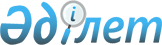 О внесении изменений в решение маслихата от 13 января 2020 года № 295 "О бюджетах сел и сельских округов города Аркалыка на 2020-2022 годы"
					
			С истёкшим сроком
			
			
		
					Решение маслихата города Аркалыка Костанайской области от 15 июля 2020 года № 330. Зарегистрировано Департаментом юстиции Костанайской области 22 июля 2020 года № 9339. Прекращено действие в связи с истечением срока
      В соответствии со статьей 106 Бюджетного кодекса Республики Казахстан от 4 декабря 2008 года Аркалыкский городской маслихат РЕШИЛ:
      1. Внести в решение маслихата "О бюджетах сел и сельских округов города Аркалыка на 2020-2022 годы" от 13 января 2020 года № 295 (опубликовано 24 января 2020 года в Эталонном контрольном банке нормативных правовых актов Республики Казахстан, зарегистрировано в Реестре государственной регистрации нормативных правовых актов за № 8904) следующие изменения:
      пункт 1 указанного решения изложить в новой редакции:
      "1. Утвердить бюджет села Ангарское города Аркалыка на 2020-2022 годы согласно приложениям 1, 2, 3 соответственно, в том числе на 2020 год в следующих объемах:
      1) доходы – 11123,7 тысяч тенге, в том числе по:
      налоговым поступлениям – 822,0 тысячи тенге;
      неналоговым поступлениям – 108,7 тысяч тенге;
      поступлениям трансфертов – 10193,0 тысяч тенге, из них объем субвенций – 10193,0 тысяч тенге;
      2) затраты – 11123,7 тысяч тенге;
      3) чистое бюджетное кредитование – 0,0 тысяч тенге;
      4) сальдо по операциям с финансовыми активами – 0,0 тысяч тенге;
      5) дефицит (профицит) бюджета – 0,0 тысяч тенге;
      6) финансирование дефицита (использование профицита) бюджета – 0,0 тысяч тенге.";
      пункт 5 указанного решения изложить в новой редакции:
      "5. Утвердить бюджет села Екидин города Аркалыка на 2020-2022 годы согласно приложениям 7, 8, 9 соответственно, в том числе на 2020 год в следующих объемах:
      1) доходы – 13026,3 тысяч тенге, в том числе по:
      налоговым поступлениям – 572,0 тысяч тенге;
      неналоговым поступлениям – 18,3 тысяч тенге;
      поступлениям трансфертов – 12436,0 тысяч тенге, из них объем субвенций – 12436,0 тысяч тенге;
      2) затраты – 13026,3 тысяч тенге;
      3) чистое бюджетное кредитование – 0,0 тысяч тенге;
      4) сальдо по операциям с финансовыми активами – 0,0 тысяч тенге;
      5) дефицит (профицит) бюджета – 0,0 тысяч тенге;
      6) финансирование дефицита (использование профицита) бюджета – 0,0 тысяч тенге.";
      пункт 7 указанного решения изложить в новой редакции:
      "7. Утвердить бюджет села Жалгызтал города Аркалыка на 2020-2022 годы согласно приложениям 10, 11, 12 соответственно, в том числе на 2020 год в следующих объемах:
      1) доходы – 10693,3 тысяч тенге, в том числе по:
      налоговым поступлениям – 880,0 тысяч тенге;
      неналоговым поступлениям – 388,3 тысяч тенге;
      поступлениям трансфертов – 9425,0 тысяч тенге, из них объем субвенций – 9425,0 тысяч тенге;
      2) затраты – 10693,3 тысяч тенге;
      3) чистое бюджетное кредитование – 0,0 тысяч тенге;
      4) сальдо по операциям с финансовыми активами – 0,0 тысяч тенге;
      5) дефицит (профицит) бюджета – 0,0 тысяч тенге;
      6) финансирование дефицита (использование профицита) бюджета – 0,0 тысяч тенге.";
      пункт 9 указанного решения изложить в новой редакции:
      "9. Утвердить бюджет села Жанакала города Аркалыка на 2020-2022 годы согласно приложениям 13, 14, 15 соответственно, в том числе на 2020 год в следующих объемах:
      1) доходы – 12739,7 тысяч тенге, в том числе по:
      налоговым поступлениям – 429,0 тысяч тенге;
      неналоговым поступлениям – 161,7 тысяч тенге;
      поступлениям трансфертов – 12149,0 тысяч тенге, из них объем субвенций – 12149,0 тысяч тенге;
      2) затраты – 12739,7 тысяч тенге;
      3) чистое бюджетное кредитование – 0,0 тысяч тенге;
      4) сальдо по операциям с финансовыми активами – 0,0 тысяч тенге;
      5) дефицит (профицит) бюджета – 0,0 тысяч тенге;
      6) финансирование дефицита (использование профицита) бюджета – 0,0 тысяч тенге.";
      пункт 11 указанного решения изложить в новой редакции:
      "11. Утвердить бюджет села Коктау города Аркалыка на 2020-2022 годы согласно приложениям 16, 17, 18 соответственно, в том числе на 2020 год в следующих объемах:
      1) доходы – 10558,1 тысяч тенге, в том числе по:
      налоговым поступлениям – 589,0 тысяч тенге;
      неналоговым поступлениям – 371,1 тысяч тенге;
      поступлениям трансфертов – 9598,0 тысяч тенге, из них объем субвенций – 9598,0 тысяч тенге;
      2) затраты – 10558,1 тысяч тенге;
      3) чистое бюджетное кредитование – 0,0 тысяч тенге;
      4) сальдо по операциям с финансовыми активами – 0,0 тысяч тенге;
      5) дефицит (профицит) бюджета – 0,0 тысяч тенге;
      6) финансирование дефицита (использование профицита) бюджета – 0,0 тысяч тенге.";
      пункт 19 указанного решения изложить в новой редакции:
      "19. Утвердить бюджет села Целинный города Аркалыка на 2020-2022 годы согласно приложениям 25, 26, 27 соответственно, в том числе на 2020 год в следующих объемах:
      1) доходы – 11673,5 тысяч тенге, в том числе по:
      налоговым поступлениям – 606,0 тысяч тенге;
      неналоговым поступлениям – 87,5 тысяч тенге;
      поступлениям трансфертов – 10980,0 тысяч тенге, из них объем субвенций – 10980,0 тысяч тенге;
      2) затраты – 11673,5 тысяч тенге;
      3) чистое бюджетное кредитование – 0,0 тысяч тенге;
      4) сальдо по операциям с финансовыми активами – 0,0 тысяч тенге;
      5) дефицит (профицит) бюджета – 0,0 тысяч тенге;
      6) финансирование дефицита (использование профицита) бюджета – 0,0 тысяч тенге.";
      пункт 21 указанного решения изложить в новой редакции:
      "21. Утвердить бюджет Ашутастинского сельского округа города Аркалыка на 2020-2022 годы согласно приложениям 28, 29, 30 соответственно, в том числе на 2020 год в следующих объемах:
      1) доходы – 72165,0 тысяч тенге, в том числе по:
      налоговым поступлениям – 2682,0 тысяч тенге;
      неналоговым поступлениям – 103,0 тысяч тенге;
      поступлениям трансфертов – 69380,0 тысяч тенге, из них объем субвенций – 61918,0 тысяч тенге;
      2) затраты – 72165,0 тысяч тенге;
      3) чистое бюджетное кредитование – 0,0 тысяч тенге;
      4) сальдо по операциям с финансовыми активами – 0,0 тысяч тенге;
      5) дефицит (профицит) бюджета – 0,0 тысяч тенге;
      6) финансирование дефицита (использование профицита) бюджета – 0,0 тысяч тенге.";
      пункт 25 указанного решения изложить в новой редакции:
      "25. Утвердить бюджет Каиндинского сельского округа города Аркалыка на 2020-2022 годы согласно приложениям 31, 32, 33 соответственно, в том числе на 2020 год в следующих объемах:
      1) доходы – 14146,9 тысяч тенге, в том числе по:
      налоговым поступлениям – 566,0 тысяч тенге;
      неналоговым поступлениям – 202,9 тысяч тенге;
      поступлениям трансфертов – 13378,0 тысяч тенге, из них объем субвенций – 13378,0 тысяч тенге;
      2) затраты – 14146,9 тысяч тенге;
      3) чистое бюджетное кредитование – 0,0 тысяч тенге;
      4) сальдо по операциям с финансовыми активами – 0,0 тысяч тенге;
      5) дефицит (профицит) бюджета – 0,0 тысяч тенге;
      6) финансирование дефицита (использование профицита) бюджета – 0,0 тысяч тенге.";
      пункт 27 указанного решения изложить в новой редакции:
      "27. Утвердить бюджет Молодежного сельского округа города Аркалыка на 2020-2022 годы согласно приложениям 34, 35, 36 соответственно, в том числе на 2020 год в следующих объемах:
      1) доходы – 11869,3 тысяч тенге, в том числе по:
      налоговым поступлениям – 1870,0 тысяч тенге;
      неналоговым поступлениям – 193,3 тысяч тенге;
      поступлениям трансфертов – 9806,0 тысяч тенге, из них объем субвенций – 9806,0 тысяч тенге;
      2) затраты – 11869,3 тысяч тенге;
      3) чистое бюджетное кредитование – 0,0 тысяч тенге;
      4) сальдо по операциям с финансовыми активами – 0,0 тысяч тенге;
      5) дефицит (профицит) бюджета – 0,0 тысяч тенге;
      6) финансирование дефицита (использование профицита) бюджета – 0,0 тысяч тенге.";
      пункт 29 исключить;
      пункт 30 указанного решения изложить в новой редакции:
      "30. Утвердить бюджет Родинского сельского округа города Аркалыка на 2020-2022 годы согласно приложениям 37, 38, 39 соответственно, в том числе на 2020 год в следующих объемах:
      1) доходы – 22040,0 тысяч тенге, в том числе по:
      налоговым поступлениям – 4316,0 тысяч тенге;
      неналоговым поступлениям – 72,0 тысяч тенге;
      поступлениям трансфертов – 17652,0 тысяч тенге, из них объем субвенций – 17652,0 тысяч тенге;
      2) затраты – 23810,3 тысяч тенге;
      3) чистое бюджетное кредитование – 0,0 тысяч тенге;
      4) сальдо по операциям с финансовыми активами – 0,0 тысяч тенге;
      5) дефицит (профицит) бюджета – -1770,3 тысяч тенге;
      6) финансирование дефицита (использование профицита) бюджета – 1770,3 тысяч тенге:
      используемые остатки бюджетных средств – 1770,3 тысяч тенге.";
      приложения 1, 7, 10, 13, 16, 25, 28, 31, 34, 37 к указанному решению изложить в новой редакции, согласно приложениям 1, 2, 3, 4, 5, 6, 7, 8, 9, 10 к настоящему решению.
      2. Настоящее решение вводится в действие с 1 января 2020 года. Бюджет села Ангарское города Аркалыка на 2020 год Бюджет села Екидин города Аркалыка на 2020 год Бюджет села Жалгызтал города Аркалыка на 2020 год Бюджет села Жанакала города Аркалыка на 2020 год Бюджет села Коктау города Аркалыка на 2020 год Бюджет села Целинный города Аркалыка на 2020 год Бюджет Ашутастинского селського округа города Аркалыка на 2020 год Бюджет Каиндинского сельского округа города Аркалыка на 2020 год Бюджет Молодежного сельского округа города Аркалыка на 2020 год Бюджет Родинского сельского округа города Аркалыка на 2020 год
					© 2012. РГП на ПХВ «Институт законодательства и правовой информации Республики Казахстан» Министерства юстиции Республики Казахстан
				
      Председатель сессии 

А. Ерденов

      Секретарь Аркалыкского городского маслихата 

Г. Елтебаева
Приложение 1
к решению Аркалыкского
городского маслихата
от 15 июля 2020 года
№ 330Приложение 1
к решению Аркалыкского
городского маслихата
от 13 января 2020 года
№ 295
Категория
Категория
Категория
Категория
Категория
Сумма, тысяч тенге
Класс
Класс
Класс
Класс
Сумма, тысяч тенге
Подкласс
Подкласс
Подкласс
Сумма, тысяч тенге
Наименование
Наименование
Сумма, тысяч тенге
I. Доходы
I. Доходы
11123,7
1
Налоговые поступления
Налоговые поступления
822,0
01
Подоходный налог
Подоходный налог
51,0
2
Индивидуальный подоходный налог
Индивидуальный подоходный налог
51,0
04
Hалоги на собственность
Hалоги на собственность
771,0
1
Hалоги на имущество
Hалоги на имущество
12,0
3
Земельный налог
Земельный налог
22,0
4
Hалог на транспортные средства
Hалог на транспортные средства
737,0
2
Неналоговые поступления
Неналоговые поступления
108,7
01
Доходы от государственной собственности
Доходы от государственной собственности
16,0
5
Доходы от аренды имущества, находящегося в государственной собственности
Доходы от аренды имущества, находящегося в государственной собственности
16,0
06
Прочие неналоговые поступления
Прочие неналоговые поступления
92,7
1
Прочие неналоговые поступления
Прочие неналоговые поступления
92,7
4
Поступления трансфертов 
Поступления трансфертов 
10193,0
02
Трансферты из вышестоящих органов государственного управления
Трансферты из вышестоящих органов государственного управления
10193,0
3
Трансферты из районного (города областного значения) бюджета
Трансферты из районного (города областного значения) бюджета
10193,0
Функциональная группа
Функциональная группа
Функциональная группа
Функциональная группа
Функциональная группа
Сумма, тысяч тенге
Функциональная подгруппа
Функциональная подгруппа
Функциональная подгруппа
Функциональная подгруппа
Сумма, тысяч тенге
Администратор бюджетных программ
Администратор бюджетных программ
Администратор бюджетных программ
Сумма, тысяч тенге
Программа
Программа
Сумма, тысяч тенге
Наименование
Сумма, тысяч тенге
II. Затраты
11123,7
01
Государственные услуги общего характера
10193,0
1
Представительные, исполнительные и другие органы, выполняющие общие функции государственного управления
10193,0
124
Аппарат акима города районного значения, села, поселка, сельского округа
10193,0
001
Услуги по обеспечению деятельности акима города районного значения, села, поселка, сельского округа
10193,0
07
Жилищно-коммунальное хозяйство
744,0
3
Благоустройство населенных пунктов
744,0
124
Аппарат акима города районного значения, села, поселка, сельского округа
744,0
008
Освещение улиц в населенных пунктах
348,0
011
Благоустройство и озеленение населенных пунктов
396,0
12
Транспорт и коммуникации
186,7
1
Автомобильный транспорт
186,7
124
Аппарат акима города районного значения, села, поселка, сельского округа
186,7
013
Обеспечение функционирования автомобильных дорог в городах районного значения, селах, поселках, сельских округах
186,7
IІІ. Чистое бюджетное кредитование
0,0
IV. Сальдо по операциям с финансовыми активами
0,0
V. Дефицит (профицит) бюджета
0,0
VI. Финансирование дефицита (использование профицита) бюджета
0,0Приложение 2
к решению Аркалыкского
городского маслихата
от 15 июля 2020 года
№ 330Приложение 7
к решению Аркалыкского
городского маслихата
от 13 января 2020 года
№ 295
Категория
Категория
Категория
Категория
Категория
Категория
Сумма, тысяч тенге
Класс
Класс
Класс
Класс
Класс
Сумма, тысяч тенге
Подкласс
Подкласс
Подкласс
Подкласс
Сумма, тысяч тенге
Наименование
Наименование
Наименование
Сумма, тысяч тенге
I. Доходы
I. Доходы
I. Доходы
13026,3
1
Налоговые поступления
Налоговые поступления
Налоговые поступления
572,0
04
Hалоги на собственность
Hалоги на собственность
Hалоги на собственность
572,0
1
Hалоги на имущество
Hалоги на имущество
Hалоги на имущество
18,0
3
Земельный налог
Земельный налог
Земельный налог
25,0
4
Hалог на транспортные средства
Hалог на транспортные средства
Hалог на транспортные средства
529,0
2
Неналоговые поступления
Неналоговые поступления
Неналоговые поступления
18,3
01
Доходы от государственной собственности
Доходы от государственной собственности
Доходы от государственной собственности
14,0
5
Доходы от аренды имущества, находящегося в государственной собственности
Доходы от аренды имущества, находящегося в государственной собственности
Доходы от аренды имущества, находящегося в государственной собственности
14,0
06
Прочие неналоговые поступления
Прочие неналоговые поступления
Прочие неналоговые поступления
4,3
1
Прочие неналоговые поступления
Прочие неналоговые поступления
Прочие неналоговые поступления
4,3
4
Поступления трансфертов 
Поступления трансфертов 
Поступления трансфертов 
12436,0
02
Трансферты из вышестоящих органов государственного управления
Трансферты из вышестоящих органов государственного управления
Трансферты из вышестоящих органов государственного управления
12436,0
3
Трансферты из районного (города областного значения) бюджета
Трансферты из районного (города областного значения) бюджета
Трансферты из районного (города областного значения) бюджета
12436,0
Функциональная группа
Функциональная группа
Функциональная группа
Функциональная группа
Функциональная группа
Функциональная группа
Сумма, тысяч тенге
Функциональная подгруппа
Функциональная подгруппа
Функциональная подгруппа
Функциональная подгруппа
Функциональная подгруппа
Сумма, тысяч тенге
Администратор бюджетных программ
Администратор бюджетных программ
Администратор бюджетных программ
Администратор бюджетных программ
Сумма, тысяч тенге
Программа
Программа
Сумма, тысяч тенге
Наименование
Сумма, тысяч тенге
II. Затраты
13026,3
01
Государственные услуги общего характера
12436,0
1
Представительные, исполнительные и другие органы, выполняющие общие функции государственного управления
12436,0
124
124
Аппарат акима города районного значения, села, поселка, сельского округа
12436,0
001
Услуги по обеспечению деятельности акима города районного значения, села, поселка, сельского округа
12436,0
07
Жилищно-коммунальное хозяйство
485,3
3
Благоустройство населенных пунктов
485,3
124
124
Аппарат акима города районного значения, села, поселка, сельского округа
485,3
008
Освещение улиц в населенных пунктах
194,3
011
Благоустройство и озеленение населенных пунктов
291,0
12
Транспорт и коммуникации
105,0
1
Автомобильный транспорт
105,0
124
124
Аппарат акима города районного значения, села, поселка, сельского округа
105,0
013
Обеспечение функционирования автомобильных дорог в городах районного значения, селах, поселках, сельских округах
105,0
IІІ. Чистое бюджетное кредитование
0,0
IV. Сальдо по операциям с финансовыми активами
0,0
V. Дефицит (профицит) бюджета
0,0
VI. Финансирование дефицита (использование профицита) бюджета
0,0Приложение 3
к решению Аркалыкского
городского маслихата
от 15 июля 2020 года
№ 330Приложение 10
к решению Аркалыкского
городского маслихата
от 13 января 2020 года
№ 295
Категория
Категория
Категория
Категория
Категория
Категория
Сумма, тысяч тенге
Класс
Класс
Класс
Класс
Класс
Сумма, тысяч тенге
Подкласс
Подкласс
Подкласс
Подкласс
Сумма, тысяч тенге
Наименование
Наименование
Наименование
Сумма, тысяч тенге
I. Доходы
I. Доходы
I. Доходы
10693,3
1
Налоговые поступления
Налоговые поступления
Налоговые поступления
880,0
01
Подоходный налог
Подоходный налог
Подоходный налог
71,0
2
Индивидуальный подоходный налог
Индивидуальный подоходный налог
Индивидуальный подоходный налог
71,0
04
Hалоги на собственность
Hалоги на собственность
Hалоги на собственность
809,0
1
Hалоги на имущество
Hалоги на имущество
Hалоги на имущество
11,0
3
Земельный налог
Земельный налог
Земельный налог
81,0
4
Hалог на транспортные средства
Hалог на транспортные средства
Hалог на транспортные средства
717,0
2
Неналоговые поступления
Неналоговые поступления
Неналоговые поступления
388,3
01
Доходы от государственной собственности
Доходы от государственной собственности
Доходы от государственной собственности
156,0
5
Доходы от аренды имущества, находящегося в государственной собственности
Доходы от аренды имущества, находящегося в государственной собственности
Доходы от аренды имущества, находящегося в государственной собственности
156,0
06
Прочие неналоговые поступления
Прочие неналоговые поступления
Прочие неналоговые поступления
232,3
1
Прочие неналоговые поступления
Прочие неналоговые поступления
Прочие неналоговые поступления
232,3
4
Поступления трансфертов 
Поступления трансфертов 
Поступления трансфертов 
9425,0
02
Трансферты из вышестоящих органов государственного управления
Трансферты из вышестоящих органов государственного управления
Трансферты из вышестоящих органов государственного управления
9425,0
3
Трансферты из районного (города областного значения) бюджета
Трансферты из районного (города областного значения) бюджета
Трансферты из районного (города областного значения) бюджета
9425,0
Функциональная группа
Функциональная группа
Функциональная группа
Функциональная группа
Функциональная группа
Функциональная группа
Сумма, тысяч тенге
Функциональная подгруппа
Функциональная подгруппа
Функциональная подгруппа
Функциональная подгруппа
Функциональная подгруппа
Сумма, тысяч тенге
Администратор бюджетных программ
Администратор бюджетных программ
Администратор бюджетных программ
Администратор бюджетных программ
Сумма, тысяч тенге
Программа
Программа
Сумма, тысяч тенге
Наименование
Сумма, тысяч тенге
II. Затраты
10693,3
01
Государственные услуги общего характера
9525,0
1
Представительные, исполнительные и другие органы, выполняющие общие функции государственного управления
9525,0
124
124
Аппарат акима города районного значения, села, поселка, сельского округа
9525,0
001
Услуги по обеспечению деятельности акима города районного значения, села, поселка, сельского округа
9525,0
07
Жилищно-коммунальное хозяйство
953,3
3
Благоустройство населенных пунктов
953,3
124
124
Аппарат акима города районного значения, села, поселка, сельского округа
953,3
008
Освещение улиц в населенных пунктах
494,0
011
Благоустройство и озеленение населенных пунктов
459,3
12
Транспорт и коммуникации
215,0
1
Автомобильный транспорт
215,0
124
124
Аппарат акима города районного значения, села, поселка, сельского округа
215,0
013
Обеспечение функционирования автомобильных дорог в городах районного значения, селах, поселках, сельских округах
215,0
IІІ. Чистое бюджетное кредитование
0,0
IV. Сальдо по операциям с финансовыми активами
0,0
V. Дефицит (профицит) бюджета
0,0
VI. Финансирование дефицита (использование профицита) бюджета
0,0Приложение 4
к решению Аркалыкского
городского маслихата
от 15 июля 2020 года
№ 330Приложение 13
к решению Аркалыкского
городского маслихата
от 13 января 2020 года
№ 295
Категория
Категория
Категория
Категория
Категория
Категория
Сумма, тысяч тенге
Класс
Класс
Класс
Класс
Класс
Сумма, тысяч тенге
Подкласс
Подкласс
Подкласс
Подкласс
Сумма, тысяч тенге
Наименование
Наименование
Наименование
Сумма, тысяч тенге
I. Доходы
I. Доходы
I. Доходы
12739,7
1
Налоговые поступления
Налоговые поступления
Налоговые поступления
429,0
04
Hалоги на собственность
Hалоги на собственность
Hалоги на собственность
429,0
1
Hалоги на имущество
Hалоги на имущество
Hалоги на имущество
11,0
3
Земельный налог
Земельный налог
Земельный налог
19,0
4
Hалог на транспортные средства
Hалог на транспортные средства
Hалог на транспортные средства
399,0
2
Неналоговые поступления
Неналоговые поступления
Неналоговые поступления
161,7
01
Доходы от государственной собственности
Доходы от государственной собственности
Доходы от государственной собственности
10,0
5
Доходы от аренды имущества, находящегося в государственной собственности
Доходы от аренды имущества, находящегося в государственной собственности
Доходы от аренды имущества, находящегося в государственной собственности
10,0
06
Прочие неналоговые поступления
Прочие неналоговые поступления
Прочие неналоговые поступления
151,7
1
Прочие неналоговые поступления
Прочие неналоговые поступления
Прочие неналоговые поступления
151,7
4
Поступления трансфертов 
Поступления трансфертов 
Поступления трансфертов 
12149,0
02
Трансферты из вышестоящих органов государственного управления
Трансферты из вышестоящих органов государственного управления
Трансферты из вышестоящих органов государственного управления
12149,0
3
Трансферты из районного (города областного значения) бюджета
Трансферты из районного (города областного значения) бюджета
Трансферты из районного (города областного значения) бюджета
12149,0
Функциональная группа
Функциональная группа
Функциональная группа
Функциональная группа
Функциональная группа
Функциональная группа
Сумма, тысяч тенге
Функциональная подгруппа
Функциональная подгруппа
Функциональная подгруппа
Функциональная подгруппа
Функциональная подгруппа
Сумма, тысяч тенге
Администратор бюджетных программ
Администратор бюджетных программ
Администратор бюджетных программ
Администратор бюджетных программ
Сумма, тысяч тенге
Программа
Программа
Сумма, тысяч тенге
Наименование
Сумма, тысяч тенге
II. Затраты
12739,7
01
Государственные услуги общего характера
12149,0
1
Представительные, исполнительные и другие органы, выполняющие общие функции государственного управления
12149,0
124
124
Аппарат акима города районного значения, села, поселка, сельского округа
12149,0
001
Услуги по обеспечению деятельности акима города районного значения, села, поселка, сельского округа
12149,0
07
Жилищно-коммунальное хозяйство
540,7
3
Благоустройство населенных пунктов
540,7
124
124
Аппарат акима города районного значения, села, поселка, сельского округа
540,7
008
Освещение улиц в населенных пунктах
404,7
011
Благоустройство и озеленение населенных пунктов
136,0
12
Транспорт и коммуникации
50,0
1
Автомобильный транспорт
50,0
124
124
Аппарат акима города районного значения, села, поселка, сельского округа
50,0
013
Обеспечение функционирования автомобильных дорог в городах районного значения, селах, поселках, сельских округах
50,0
IІІ. Чистое бюджетное кредитование
0,0
IV. Сальдо по операциям с финансовыми активами
0,0
V. Дефицит (профицит) бюджета
0,0
VI. Финансирование дефицита (использование профицита) бюджета
0,0Приложение 5
к решению Аркалыкского
городского маслихата
от 15 июля 2020 года
№ 330Приложение 16
к решению Аркалыкского
городского маслихата
от 13 января 2020 года
№ 295
Категория
Категория
Категория
Категория
Категория
Сумма, тысяч тенге
Класс
Класс
Класс
Класс
Сумма, тысяч тенге
Подкласс
Подкласс
Подкласс
Сумма, тысяч тенге
Наименование
Наименование
Сумма, тысяч тенге
I. Доходы
I. Доходы
10558,1
1
Налоговые поступления
Налоговые поступления
589,0
04
Hалоги на собственность
Hалоги на собственность
589,0
1
Hалоги на имущество
Hалоги на имущество
4,0
3
Земельный налог
Земельный налог
12,0
4
Hалог на транспортные средства
Hалог на транспортные средства
573,0
2
Неналоговые поступления
Неналоговые поступления
371,1
01
Доходы от государственной собственности
Доходы от государственной собственности
34,0
5
Доходы от аренды имущества, находящегося в государственной собственности
Доходы от аренды имущества, находящегося в государственной собственности
34,0
06
Прочие неналоговые поступления
Прочие неналоговые поступления
337,1
1
Прочие неналоговые поступления
Прочие неналоговые поступления
337,1
4
Поступления трансфертов 
Поступления трансфертов 
9598,0
02
Трансферты из вышестоящих органов государственного управления
Трансферты из вышестоящих органов государственного управления
9598,0
3
Трансферты из районного (города областного значения) бюджета
Трансферты из районного (города областного значения) бюджета
9598,0
Функциональная группа
Функциональная группа
Функциональная группа
Функциональная группа
Функциональная группа
Сумма, тысяч тенге
Функциональная подгруппа
Функциональная подгруппа
Функциональная подгруппа
Функциональная подгруппа
Сумма, тысяч тенге
Администратор бюджетных программ
Администратор бюджетных программ
Администратор бюджетных программ
Сумма, тысяч тенге
Программа
Программа
Сумма, тысяч тенге
Наименование
Сумма, тысяч тенге
II. Затраты
10558,1
01
Государственные услуги общего характера
9598,0
1
Представительные, исполнительные и другие органы, выполняющие общие функции государственного управления
9598,0
124
Аппарат акима города районного значения, села, поселка, сельского округа
9598,0
001
Услуги по обеспечению деятельности акима города районного значения, села, поселка, сельского округа
9598,0
07
Жилищно-коммунальное хозяйство
760,1
3
Благоустройство населенных пунктов
760,1
124
Аппарат акима города районного значения, села, поселка, сельского округа
760,1
008
Освещение улиц в населенных пунктах
370,1
011
Благоустройство и озеленение населенных пунктов
390,0
12
Транспорт и коммуникации
200,0
1
Автомобильный транспорт
200,0
124
Аппарат акима города районного значения, села, поселка, сельского округа
200,0
013
Обеспечение функционирования автомобильных дорог в городах районного значения, селах, поселках, сельских округах
200,0
IІІ. Чистое бюджетное кредитование
0,0
IV. Сальдо по операциям с финансовыми активами
0,0
V. Дефицит (профицит) бюджета
0,0
VI. Финансирование дефицита (использование профицита) бюджета
0,0Приложение 6
к решению Аркалыкского
городского маслихата
от 15 июля 2020 года
№ 330Приложение 25
к решению Аркалыкского
городского маслихата
от 13 января 2020 года
№ 295
Категория
Категория
Категория
Категория
Категория
Сумма, тысяч тенге
Класс
Класс
Класс
Класс
Сумма, тысяч тенге
Подкласс
Подкласс
Подкласс
Сумма, тысяч тенге
Наименование
Наименование
Сумма, тысяч тенге
I. Доходы
I. Доходы
11673,5
1
Налоговые поступления
Налоговые поступления
606,0
01
Подоходный налог
Подоходный налог
32,0
2
Индивидуальный подоходный налог
Индивидуальный подоходный налог
32,0
04
Hалоги на собственность
Hалоги на собственность
574,0
1
Hалоги на имущество
Hалоги на имущество
11,0
3
Земельный налог
Земельный налог
33,0
4
Hалог на транспортные средства
Hалог на транспортные средства
530,0
2
Неналоговые поступления
Неналоговые поступления
87,5
01
Доходы от государственной собственности
Доходы от государственной собственности
12,0
5
Доходы от аренды имущества, находящегося в государственной собственности
Доходы от аренды имущества, находящегося в государственной собственности
12,0
06
Прочие неналоговые поступления
Прочие неналоговые поступления
75,5
1
Прочие неналоговые поступления
Прочие неналоговые поступления
75,5
4
Поступления трансфертов 
Поступления трансфертов 
10980,0
02
Трансферты из вышестоящих органов государственного управления
Трансферты из вышестоящих органов государственного управления
10980,0
3
Трансферты из районного (города областного значения) бюджета
Трансферты из районного (города областного значения) бюджета
10980,0
Функциональная группа
Функциональная группа
Функциональная группа
Функциональная группа
Функциональная группа
Сумма, тысяч тенге
Функциональная подгруппа
Функциональная подгруппа
Функциональная подгруппа
Функциональная подгруппа
Сумма, тысяч тенге
Администратор бюджетных программ
Администратор бюджетных программ
Администратор бюджетных программ
Сумма, тысяч тенге
Программа
Программа
Сумма, тысяч тенге
Наименование
Сумма, тысяч тенге
II. Затраты
11673,5
01
Государственные услуги общего характера
10980,0
1
Представительные, исполнительные и другие органы, выполняющие общие функции государственного управления
10980,0
124
Аппарат акима города районного значения, села, поселка, сельского округа
10980,0
001
Услуги по обеспечению деятельности акима города районного значения, села, поселка, сельского округа
10980,0
07
Жилищно-коммунальное хозяйство
633,5
3
Благоустройство населенных пунктов
633,5
124
Аппарат акима города районного значения, села, поселка, сельского округа
633,5
008
Освещение улиц в населенных пунктах
247,5
011
Благоустройство и озеленение населенных пунктов
386,0
12
Транспорт и коммуникации
60,0
1
Автомобильный транспорт
60,0
124
Аппарат акима города районного значения, села, поселка, сельского округа
60,0
013
Обеспечение функционирования автомобильных дорог в городах районного значения, селах, поселках, сельских округах
60,0
IІІ. Чистое бюджетное кредитование
0,0
IV. Сальдо по операциям с финансовыми активами
0,0
V. Дефицит (профицит) бюджета
0,0
VI. Финансирование дефицита (использование профицита) бюджета
0,0Приложение 7
к решению Аркалыкского
городского маслихата
от 15 июля 2020 года
№ 330Приложение 28
к решению Аркалыкского
городского маслихата
от 13 января 2020 года
№ 295
Категория
Категория
Категория
Категория
Категория
Сумма, тысяч тенге
Класс
Класс
Класс
Класс
Сумма, тысяч тенге
Подкласс
Подкласс
Подкласс
Сумма, тысяч тенге
Наименование
Наименование
Сумма, тысяч тенге
I. Доходы
I. Доходы
72165,0
1
Налоговые поступления
Налоговые поступления
2682,0
01
Подоходный налог
Подоходный налог
141,0
2
Индивидуальный подоходный налог
Индивидуальный подоходный налог
141,0
04
Hалоги на собственность
Hалоги на собственность
2541,0
1
Hалоги на имущество
Hалоги на имущество
73,0
3
Земельный налог
Земельный налог
685,0
4
Hалог на транспортные средства
Hалог на транспортные средства
1783,0
2
Неналоговые поступления
Неналоговые поступления
103,0
01
Доходы от государственной собственности
Доходы от государственной собственности
52,0
5
Доходы от аренды имущества, находящегося в государственной собственности
Доходы от аренды имущества, находящегося в государственной собственности
52,0
06
Прочие неналоговые поступления
Прочие неналоговые поступления
51,0
1
Прочие неналоговые поступления
Прочие неналоговые поступления
51,0
4
Поступления трансфертов 
Поступления трансфертов 
69380,0
02
Трансферты из вышестоящих органов государственного управления
Трансферты из вышестоящих органов государственного управления
69380,0
3
Трансферты из районного (города областного значения) бюджета
Трансферты из районного (города областного значения) бюджета
69380,0
Функциональная группа
Функциональная группа
Функциональная группа
Функциональная группа
Функциональная группа
Сумма, тысяч тенге
Функциональная подгруппа
Функциональная подгруппа
Функциональная подгруппа
Функциональная подгруппа
Сумма, тысяч тенге
Администратор бюджетных программ
Администратор бюджетных программ
Администратор бюджетных программ
Сумма, тысяч тенге
Программа
Программа
Сумма, тысяч тенге
Наименование
Сумма, тысяч тенге
II. Затраты
72165,0
01
Государственные услуги общего характера
17471,0
1
Представительные, исполнительные и другие органы, выполняющие общие функции государственного управления
17471,0
124
Аппарат акима города районного значения, села, поселка, сельского округа
17471,0
001
Услуги по обеспечению деятельности акима города районного значения, села, поселка, сельского округа
17471,0
04
Образование
51909,0
1
Дошкольное воспитание и обучение
51909,0
124
Аппарат акима города районного значения, села, поселка, сельского округа
51909,0
004
Дошкольное воспитание и обучение и организация медицинского обслуживания в организациях дошкольного воспитания и обучения
41622,0
041
Реализация государственного образовательного заказа в дошкольных организациях образования
10287,0
07
Жилищно-коммунальное хозяйство
2580,0
3
Благоустройство населенных пунктов
2580,0
124
Аппарат акима города районного значения, села, поселка, сельского округа
2580,0
008
Освещение улиц в населенных пунктах
881,0
011
Благоустройство и озеленение населенных пунктов
1699,0
12
Транспорт и коммуникации
205,0
1
Автомобильный транспорт
205,0
124
Аппарат акима города районного значения, села, поселка, сельского округа
205,0
013
Обеспечение функционирования автомобильных дорог в городах районного значения, селах, поселках, сельских округах
205,0
IІІ. Чистое бюджетное кредитование
0,0
IV. Сальдо по операциям с финансовыми активами
0,0
V. Дефицит (профицит) бюджета
0,0
VI. Финансирование дефицита (использование профицита) бюджета
0,0Приложение 8
к решению Аркалыкского
городского маслихата
от 15 июля 2020 года
№ 330Приложение 31
к решению Аркалыкского
городского маслихата
от 13 января 2020 года
№ 295
Категория
Категория
Категория
Категория
Категория
Сумма, тысяч тенге
Класс
Класс
Класс
Класс
Сумма, тысяч тенге
Подкласс
Подкласс
Подкласс
Сумма, тысяч тенге
Наименование
Наименование
Сумма, тысяч тенге
I. Доходы
I. Доходы
14146,9
1
Налоговые поступления
Налоговые поступления
566,0
01
Подоходный налог
Подоходный налог
62,0
2
Индивидуальный подоходный налог
Индивидуальный подоходный налог
62,0
04
Hалоги на собственность
Hалоги на собственность
504,0
1
Hалоги на имущество
Hалоги на имущество
14,0
3
Земельный налог
Земельный налог
32,0
4
Hалог на транспортные средства
Hалог на транспортные средства
458,0
2
Неналоговые поступления
Неналоговые поступления
202,9
06
Прочие неналоговые поступления
Прочие неналоговые поступления
202,9
1
Прочие неналоговые поступления
Прочие неналоговые поступления
202,9
4
Поступления трансфертов 
Поступления трансфертов 
13378,0
02
Трансферты из вышестоящих органов государственного управления
Трансферты из вышестоящих органов государственного управления
13378,0
3
Трансферты из районного (города областного значения) бюджета
Трансферты из районного (города областного значения) бюджета
13378,0
Функциональная группа
Функциональная группа
Функциональная группа
Функциональная группа
Функциональная группа
Сумма, тысяч тенге
Функциональная подгруппа
Функциональная подгруппа
Функциональная подгруппа
Функциональная подгруппа
Сумма, тысяч тенге
Администратор бюджетных программ
Администратор бюджетных программ
Администратор бюджетных программ
Сумма, тысяч тенге
Программа
Программа
Сумма, тысяч тенге
Наименование
Сумма, тысяч тенге
II. Затраты
14146,9
01
Государственные услуги общего характера
13378,0
1
Представительные, исполнительные и другие органы, выполняющие общие функции государственного управления
13378,0
124
Аппарат акима города районного значения, села, поселка, сельского округа
13378,0
001
Услуги по обеспечению деятельности акима города районного значения, села, поселка, сельского округа
13378,0
07
Жилищно-коммунальное хозяйство
718,9
3
Благоустройство населенных пунктов
718,9
124
Аппарат акима города районного значения, села, поселка, сельского округа
718,9
008
Освещение улиц в населенных пунктах
408,0
011
Благоустройство и озеленение населенных пунктов
310,9
12
Транспорт и коммуникации
50,0
1
Автомобильный транспорт
50,0
124
Аппарат акима города районного значения, села, поселка, сельского округа
50,0
013
Обеспечение функционирования автомобильных дорог в городах районного значения, селах, поселках, сельских округах
50,0
IІІ. Чистое бюджетное кредитование
0,0
IV. Сальдо по операциям с финансовыми активами
0,0
V. Дефицит (профицит) бюджета
0,0
VI. Финансирование дефицита (использование профицита) бюджета
0,0Приложение 9
к решению Аркалыкского
городского маслихата
от 15 июля 2020 года
№ 330Приложение 34
к решению Аркалыкского
городского маслихата
от 13 января 2020 года
№ 295
Категория
Категория
Категория
Категория
Категория
Категория
Сумма, тысяч тенге
Класс
Класс
Класс
Класс
Класс
Сумма, тысяч тенге
Подкласс
Подкласс
Подкласс
Подкласс
Сумма, тысяч тенге
Наименование
Наименование
Наименование
Сумма, тысяч тенге
I. Доходы
I. Доходы
I. Доходы
11869,3
1
Налоговые поступления
Налоговые поступления
Налоговые поступления
1870,0
01
Подоходный налог
Подоходный налог
Подоходный налог
92,0
2
Индивидуальный подоходный налог
Индивидуальный подоходный налог
Индивидуальный подоходный налог
92,0
04
Hалоги на собственность
Hалоги на собственность
Hалоги на собственность
1778,0
1
Hалоги на имущество
Hалоги на имущество
Hалоги на имущество
22,0
3
Земельный налог
Земельный налог
Земельный налог
69,0
4
Hалог на транспортные средства
Hалог на транспортные средства
Hалог на транспортные средства
1687,0
2
Неналоговые поступления
Неналоговые поступления
Неналоговые поступления
193,3
06
Прочие неналоговые поступления
Прочие неналоговые поступления
Прочие неналоговые поступления
193,3
1
Прочие неналоговые поступления
Прочие неналоговые поступления
Прочие неналоговые поступления
193,3
4
Поступления трансфертов 
Поступления трансфертов 
Поступления трансфертов 
9806,0
02
Трансферты из вышестоящих органов государственного управления
Трансферты из вышестоящих органов государственного управления
Трансферты из вышестоящих органов государственного управления
9806,0
3
Трансферты из районного (города областного значения) бюджета
Трансферты из районного (города областного значения) бюджета
Трансферты из районного (города областного значения) бюджета
9806,0
Функциональная группа
Функциональная группа
Функциональная группа
Функциональная группа
Функциональная группа
Функциональная группа
Сумма, тысяч тенге
Функциональная подгруппа
Функциональная подгруппа
Функциональная подгруппа
Функциональная подгруппа
Функциональная подгруппа
Сумма, тысяч тенге
Администратор бюджетных программ
Администратор бюджетных программ
Администратор бюджетных программ
Администратор бюджетных программ
Сумма, тысяч тенге
Программа
Программа
Сумма, тысяч тенге
Наименование
Сумма, тысяч тенге
II. Затраты
11869,3
01
Государственные услуги общего характера
9806,0
1
Представительные, исполнительные и другие органы, выполняющие общие функции государственного управления
9806,0
124
124
Аппарат акима города районного значения, села, поселка, сельского округа
9806,0
001
Услуги по обеспечению деятельности акима города районного значения, села, поселка, сельского округа
9806,0
07
Жилищно-коммунальное хозяйство
1860,3
3
Благоустройство населенных пунктов
1860,3
124
124
Аппарат акима города районного значения, села, поселка, сельского округа
1860,3
008
Освещение улиц в населенных пунктах
473,3
011
Благоустройство и озеленение населенных пунктов
1387,0
12
Транспорт и коммуникации
203,0
1
Автомобильный транспорт
203,0
124
124
Аппарат акима города районного значения, села, поселка, сельского округа
203,0
013
Обеспечение функционирования автомобильных дорог в городах районного значения, селах, поселках, сельских округах
203,0
IІІ. Чистое бюджетное кредитование
0,0
IV. Сальдо по операциям с финансовыми активами
0,0
V. Дефицит (профицит) бюджета
0,0
VI. Финансирование дефицита (использование профицита) бюджета
0,0Приложение 10
к решению Аркалыкского
городского маслихата
от 15 июля 2020 года
№ 330Приложение 37
к решению Аркалыкского
городского маслихата
от 13 января 2020 года
№ 295
Категория
Категория
Категория
Категория
Категория
Сумма, тысяч тенге
Класс
Класс
Класс
Класс
Сумма, тысяч тенге
Подкласс
Подкласс
Подкласс
Сумма, тысяч тенге
Наименование
Наименование
Сумма, тысяч тенге
I. Доходы
I. Доходы
22040,0
1
Налоговые поступления
Налоговые поступления
4316,0
01
Подоходный налог
Подоходный налог
481,0
2
Индивидуальный подоходный налог
Индивидуальный подоходный налог
481,0
04
Hалоги на собственность
Hалоги на собственность
3835,0
1
Hалоги на имущество
Hалоги на имущество
106,0
3
Земельный налог
Земельный налог
185,0
4
Hалог на транспортные средства
Hалог на транспортные средства
3544,0
2
Неналоговые поступления
Неналоговые поступления
72,0
01
Доходы от государственной собственности
Доходы от государственной собственности
72,0
5
Доходы от аренды имущества, находящегося в государственной собственности
Доходы от аренды имущества, находящегося в государственной собственности
72,0
4
Поступления трансфертов 
Поступления трансфертов 
17652,0
02
Трансферты из вышестоящих органов государственного управления
Трансферты из вышестоящих органов государственного управления
17652,0
3
Трансферты из районного (города областного значения) бюджета
Трансферты из районного (города областного значения) бюджета
17652,0
Функциональная группа
Функциональная группа
Функциональная группа
Функциональная группа
Функциональная группа
Сумма, тысяч тенге
Функциональная подгруппа
Функциональная подгруппа
Функциональная подгруппа
Функциональная подгруппа
Сумма, тысяч тенге
Администратор бюджетных программ
Администратор бюджетных программ
Администратор бюджетных программ
Сумма, тысяч тенге
Программа
Программа
Сумма, тысяч тенге
Наименование
Сумма, тысяч тенге
II. Затраты
23810,3
01
Государственные услуги общего характера
17652,0
1
Представительные, исполнительные и другие органы, выполняющие общие функции государственного управления
17652,0
124
Аппарат акима города районного значения, села, поселка, сельского округа
17652,0
001
Услуги по обеспечению деятельности акима города районного значения, села, поселка, сельского округа
17652,0
07
Жилищно-коммунальное хозяйство
5167,9
3
Благоустройство населенных пунктов
5167,9
124
Аппарат акима города районного значения, села, поселка, сельского округа
5167,9
008
Освещение улиц в населенных пунктах
1258,0
011
Благоустройство и озеленение населенных пунктов
3909,9
12
Транспорт и коммуникации
950,0
1
Автомобильный транспорт
950,0
124
Аппарат акима города районного значения, села, поселка, сельского округа
950,0
013
Обеспечение функционирования автомобильных дорог в городах районного значения, селах, поселках, сельских округах
950,0
15
Трансферты
40,4
1
Трансферты
40,4
124
Аппарат акима города районного значения, села, поселка, сельского округа
40,4
048
Возврат неиспользованных (недоиспользованных) целевых трансфертов
40,4
IІІ. Чистое бюджетное кредитование
0,0
IV. Сальдо по операциям с финансовыми активами
0,0
V. Дефицит (профицит) бюджета
-1 770,3
VI. Финансирование дефицита (использование профицита) бюджета
1770,3
8
Используемые остатки бюджетных средств
1770,3
01
Остатки бюджетных средств
1770,3
1
Свободные остатки бюджетных средств
1770,3
01
Свободные остатки бюджетных средств
1770,3